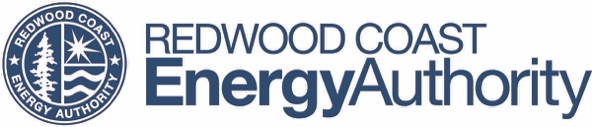 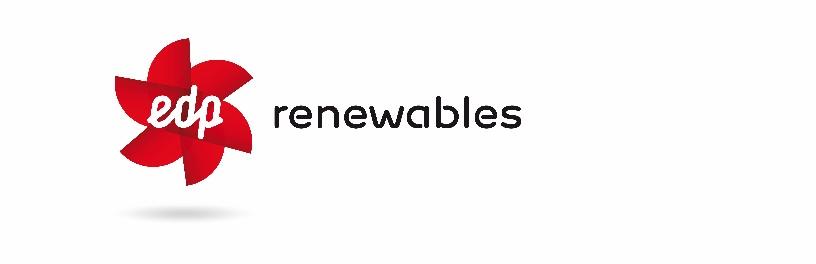 FOR IMMEDIATE RELEASEEDP Renewables, Redwood Coast Energy Authority Execute Long-Term Agreement for New California Solar ParkA 15-year agreement will bring the 100 megawatt Sandrini Sol Solar Park to Kern County, CaliforniaHumboldt County, CA, May 6, 2020 -- EDP Renewables SA (EDPR), through its fully owned subsidiary EDP Renewables North America LLC (EDPR NA), and Redwood Coast Energy Authority (RCEA) have executed a 15-year power purchase agreement (PPA) for 100 megawatts (MW) for the Sandrini Sol 1 Solar Park in Kern County, California.Located near Bakersfield, the 100 MW Sandrini Sol 1 Solar Park is expected to be operational in 2022 and represents an estimated capital investment of more than $100 million.  The project will bring economic benefits to Californians by way of payments to local landowners and governments, job opportunities during construction and operations, and an increase in money spent at local businesses in the vicinity of the solar park.  Sandrini Sol 1 will also generate enough clean electricity to annually power more than 46,000 average California homes and will save approximately 177 million gallons of water a year. As the solar park’s only offtaker through the long-term PPA, RCEA will receive 100 percent of the project output.  RCEA is a community choice aggregator serving more than 60,000 customers in Humboldt County.  This project will generate enough electricity to meet approximately 45% of RCEA customers’ demand.  Sandrini Sol 1 will complement the several local solar projects that are also under development, including RCEA’s 2.5 MW solar and storage microgrid project at the Redwood Coast Airport as well as PPAs for another 3 MW of local solar projects that were recently approved through RCEA’s feed-in-tariff program. “The State has set a target for a 100% clean and renewable electricity mix by 2045, and RCEA has established the ambitious objective of hitting that target 20 years early, in 2025,” said RCEA Executive Director Matthew Marshall.  “By providing enough affordable, renewable energy to meet almost half of our customers’ current electricity needs, the Sandrini Sol project is a major step toward achieving our local energy and climate goals.” This agreement broadens RCEA and EDPR’s partnership and furthers the two companies’ commitments to growing renewable energy in California, noting RCEA, EDPR, and others also announced on April 2, 2018, their entrance into a public-private partnership to pursue the development of an offshore wind energy project off the Northern California coast.“EDP Renewables is excited to work with RCEA on the development of another renewable energy project to respond to the increasing demand for more clean energy solutions in California,” said Miguel Prado, EDP Renewables North America CEO.  “Sandrini Sol 1 represents EDP Renewables’ burgeoning presence in the California renewable energy market and reinforces our commitment to investing in the state.”EDP Renewables is a global leader in wind and solar, with a significant and an expanding presence in California.  The company’s operational footprint in the state includes two phases of the Lone Valley Solar Park in San Bernardino County and three phases of the Rising Tree Wind Farm in Kern County – annually powering more than 101,000 average California homes.  EDPR NA will also construct the Sonrisa Solar Park, consisting of 200 MW of solar capacity and 40 MW of storage capacity, in Fresno County, and the 200 MW Sandrini Sol 2 Solar Park in Kern County, which are both anticipated to be operational in 2022.About RCEAEstablished in 2003, the Redwood Coast Energy Authority is a local government joint powers agency whose members include the County of Humboldt, the seven cities within the county, and the Humboldt Bay Municipal Water District. The Energy Authority's purpose is to develop and implement sustainable energy initiatives that reduce energy demand, increase energy efficiency, and advance the use of clean, efficient and renewable resources available in the region.About EDP Renewables North AmericaEDP Renewables North America LLC (EDPR NA) and its subsidiaries develop, construct, own, and operate wind farms and solar parks throughout North America.  Headquartered in Houston, Texas, with 52 wind farms, eight solar parks, and eight regional and development offices across North America, EDPR NA has developed more than 7,300 megawatts (MW) and operates more than 7,000 MW of renewable energy projects.  EDPR NA is owned by EDP Renováveis, S.A. (EDPR).  For more information, visit www.edprnorthamerica.com. Media ContactsRedwood Coast Energy AuthorityNancy Stephenson Community Strategies Managernstephenson@RedwoodEnergy.org(707) 382-7110EDP Renewables North AmericaBlair Matocha, Senior Communications Managerblair.matocha@edpr.com(281) 414-7589